**Regarding the information below, currently everything is very fluid and policies and procedures can change at any time. We will try to keep everyone informed through emails, Facebook and our website. RecommendationsCDCLatest update as of 5/29/20https://www.cdc.gov/coronavirus/2019-ncov/community/schools-childcare/youth-sports.htmlState of Pennsylvania“The Pennsylvania Department of Health and Department of Education today jointly recommended that Pre-K–12 school and recreational youth sports be postponed until at least Jan. 1, 2021, to protect children and teens from COVID-19”https://www.governor.pa.gov/newsroom/wolf-administration-provides-recommendation-for-school-and-recreational-youth-sports/#:~:text=Wolf%20Administration%20Provides%20Recommendation%20for%20School%20and%20Recreational%20Youth%20Sports,-August%2006%2C%202020&text=The%20Pennsylvania%20Department%20of%20Health,and%20teens%20from%20COVID%2D19.Groups of no more than 25 persons can gather indoorsUSA HockeyUSA Hockey is sanctioning hockey for the 2020-2021 seasonhttps://www.youtube.com/watch?v=bfA51bb3zJ4&feature=youtu.beSupported by Dr. Mike Stewart of the Mayo Clinic (Chief Medical and Safety Officer for USAH)“We can’t completely interrupt our lives and sacrifice the physical health and mental well-being we enjoy from our sport just because of the pandemic” – USA Hockey President Jim Smith “with that said, we must be diligent with taking the precautions mentioned earlier as we get set to begin another season” – USA Hockey Executive Director Pat KelleherLVSHL – Lehigh Valley Scholastic Hockey LeagueBoard meeting scheduled for Wednesday, August 19th to discuss the upcoming seasonDVHL (Delaware Valley Hockey League – travel league for Phantoms, Rebels, Genesis, etc.)Meeting last night and they voted to push the start of the actual season to October 3rd (at the earliest)GuidelinesRink at Lehigh Valley COVID-19 Policy The Rink at Lehigh Valley will open for the 2020-2021 season on Monday August 10.  Due to the Covid-19 virus, we have established the following rules and procedures:If you, your son or daughter are feeling symptoms please stay home. Social distance guidelines must be followed if entering the arena. If using the facility please maintain proper hygiene guidelines. Masks must be worn at all times when inside the building. Spectators may not enter the arena to congregate inside the building.For all hockey events: After changing in your designated locker room and the surface is ready to be used you may take your mask off in the locker room and enter the ice surface. NO WAITING IN HALLWAY FOR ZAMBONI TO BE DONE. After your event is over promptly put your mask back on in the locker room and get ready to leave in a timely manner.Parents/Guardians:  We ask that you drop your child off at the rink and not enter the arena.  If you must enter to dress your child, make a payment, or any other reason a mask must be worn at all times. After your task is complete you need to promptly leave the arena and wait for your child’s session to be over.Parkland Ice HockeyGeneral InformationIf anyone in the home is not feeling well, we ask that you stay homeParents MUST fill out, sign and hand in the PIHC COVID-19 Return to Play waiver prior to your player entering the buildingWaiver can be found on our website “>Quick Access>Documents”Players must be fully dressed (all equipment on except for skates, helmet, and gloves) prior to entering the rink. This will minimize time in the building and not on the iceTemperatures will be taken of every person entering the rinkIf above 100.4, they will be asked to return to their car for 5 minutes after which point the temperature will be taken again and if still above 100.4, they will be asked to leave.If the second reading is below 100.4, they will be asked to return to the car for 5 more minutes and then have their checked one last time and if below 100.4, they will be allowed to enter the building. Every player should bring their own drink with their name clearly marked on the bottle / containerAll players should use hand sanitizer prior to entering the rinkCover all coughs and sneezes with the sleeve or elbow, not the handsDo NOT shake handsSocial distance when not on the ice (6 ft minimum) Wear a mask at all times when not on the ice and please make sure the nose and mouth are both coveredPrimary Points of Contact for Return to Play questionsPresident – Rob Bilgerfrozentrojanhockey@gmail.com484-554-0738Vice-President – Patrick McKeonphmckeon@gmail.com484-866-2700Secretary – Andrea Barnespihcsecretary@gmail.com484-866-1115Practices (Starting on Sunday, August 23rd 5:00 PM)BeforeCome to the rink prepared by having all equipment on except for helmet, gloves and skatesParents for the developmental and youth age groups can enter the rink with their child to help with tying skates and buckling the helmet.Parents must also wear masks and must leave the building immediately after helping their playerWe will take temperatures of every person entering the rinkDuringSocial distancing is not practical while playing and the level of risk is lowMasks will not be worn on the ice by playersCoaches are required to wear masks on the ice with minimal removal to explain drillsFocus will initially and primarily be on individual skills so close contact between players can be minimizedDo NOT share water bottlesIt is recommended and suggested that parents DO NOT gather in the parking lot of the rink. If you feel that you need to stay at the facility, please make sure to maintain proper social distancing.AfterUse sanitizer after leaving the locker rooms and immediately after exiting the building.Leave the facility as soon as possible, no gathering in common areas of the rink or hanging out in the locker roomsSanitize equipmentWear a mask over nose and mouth2020-2021 Season RegistrationEarly registration discount ends on 8/21/20Practices start on 8/23/20 – only for registered players Practice times will be slightly modified to begin the season until further notice. This will minimize the number of players passing each other in the buildingYouth and Developmental 5:00 to 5:45Middle School 6:00 to 6:45Junior Varsity 7:00 to 7:45Varsity 8:00 to 8:45Refunds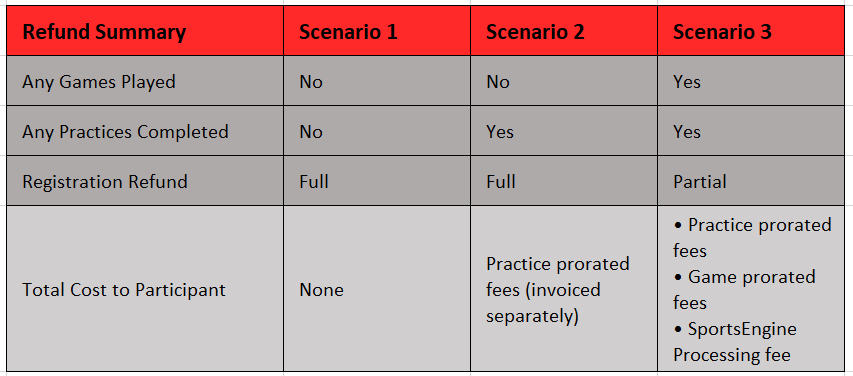 